WEEK 6 - Monday Maths Challenge Kilometres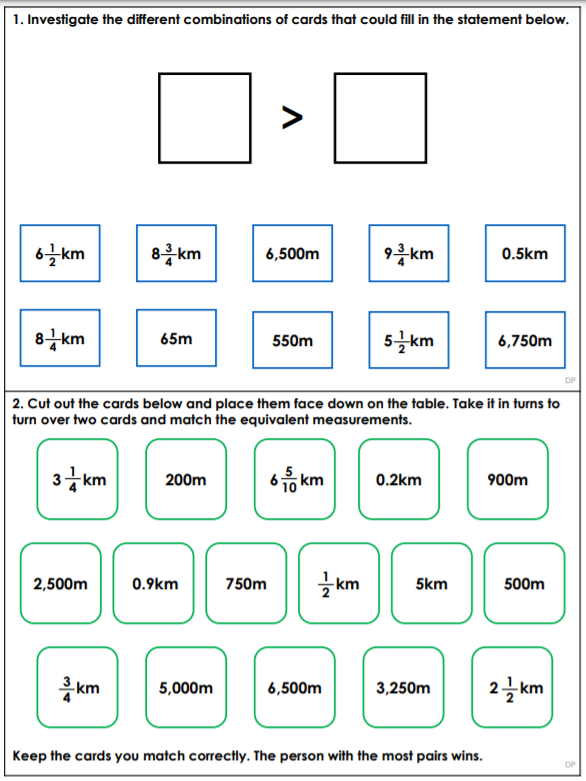 Monday – Answers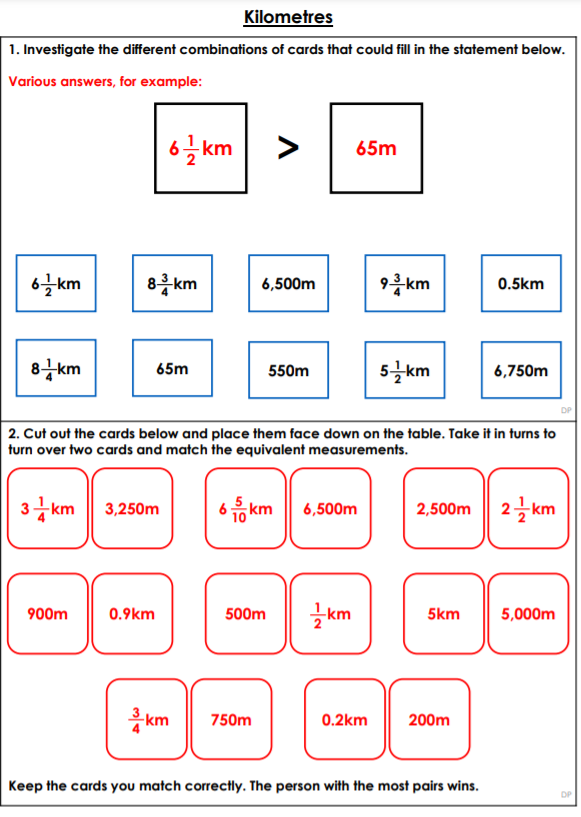 